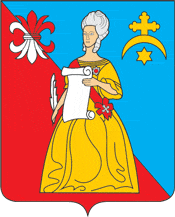 КАЛУЖСКАЯ ОБЛАСТЬЖУКОВСКИЙ РАЙОНАДМИНИСТРАЦИЯгородского поселения «Город Кременки»ПОСТАНОВЛЕНИЕ«О внесении изменений »                 « 11 »  апреля 2023г.                                                                                №  36-п	Внести изменение в название Постановления от 22.12.2021г. № 134-п и изложить в следующей редакции: «Об утверждении перечня главных администраторов доходов и перечня главных администраторов источников финансирования дефицита бюджета МО ГП «Город Кременки»Зам. Главы   Администрации                                                                         Л.А. Щукин